ОТДЕЛЕНИЕ   СТРУННО-СМЫЧКОВЫХ   ИНСТРУМЕНТОВИНСТРУМЕНТЫ:  СКРИПКА, ВИОЛОНЧЕЛЬ      Отделение струнно-смычковых инструментов нашей школы был открыт в 1974 году, со дня основания школы. Задачи, которые стоят перед каждым педагогом отдела – это введение учащихся в мир музыки, развитие эмоций, интересов, мышления, формирование музыкальной культуры. На отделе работают как опытные преподаватели – профессионалы, так и молодые специалисты.       Традиции отделения складывались на протяжении многих лет.       Главное произведение учителя – это его ученик! За все годы существования отдела многие наши выпускники стали исполнителями и преподавателями.           Среди выпускников отделения – артисты академического симфонического оркестра театра.                  Сегодня на отделе струнно-смычковых инструментов обучаются 55 учащихся.       Достижения наших учеников демонстрируются на исполнительских конкурсах разного уровня: городские, республиканские, межрегиональные, международные.                 Навыки совместного музицирования учащиеся приобретают в творческих коллективах: детский камерный ансамбль «Арабески» старший ансамбль скрипачей «Вдохновение»ансамбль скрипачей и виолончелистов «Ассоль»младший ансамбль скрипачей «Ассорти»различные камерные дуэты, трио, квартеты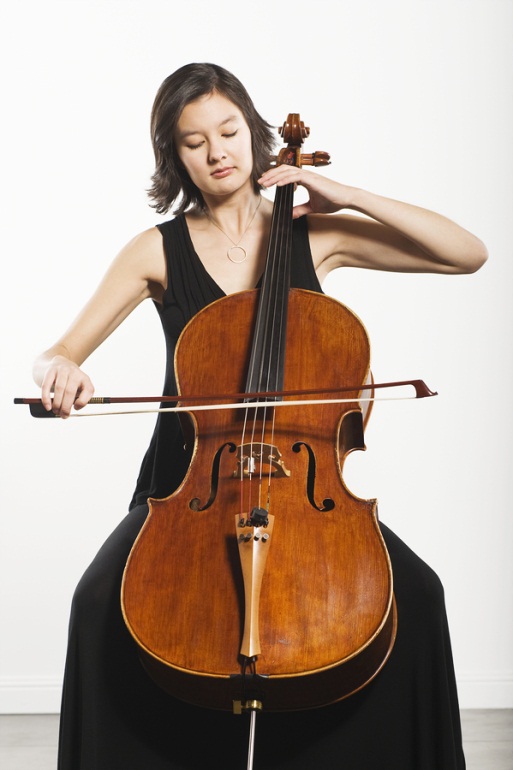 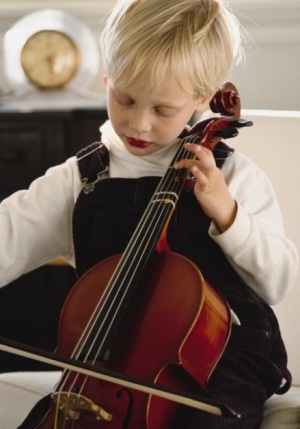 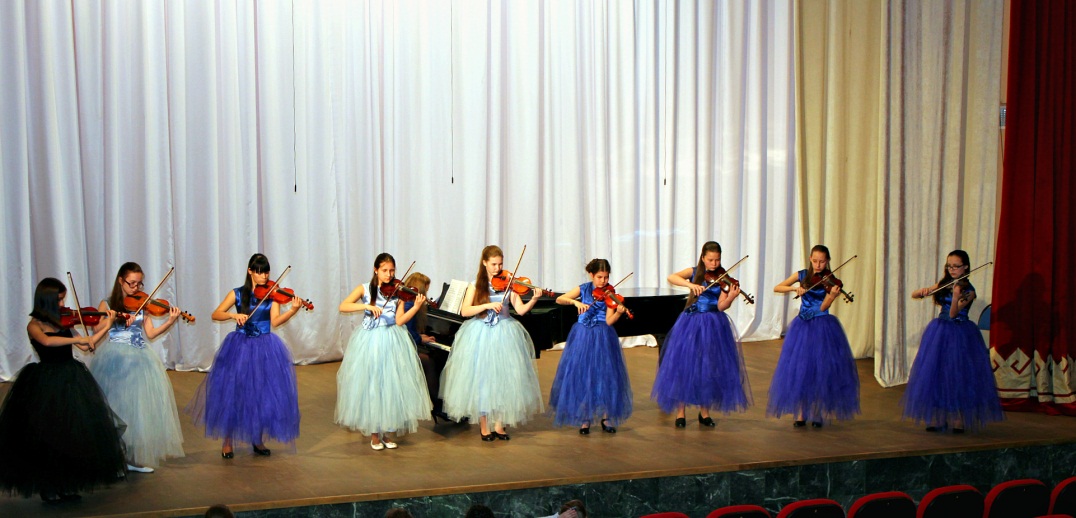 